https://www.gov.pl/web/szczepimysie/dlaczego-warto-sie-zaszczepic-przeciwko-covid-19Dlaczego warto się zaszczepić przeciwko COVID-19?Bo uchronisz siebie przed niebezpieczeństwemZ bardzo dużym prawdopodobieństwem – sięgającym nawet 95% – szczepienie uchroni Cię przed zakażeniem COVID-19.Bo uratujesz komuś życieSzczepiąc się, myślisz również o innych – członkach rodziny, przyjaciołach i znajomych.         Ale także nieznajomych – spotkanych przypadkiem na ulicy, czy w sklepie. Dzięki Tobie zwiększy się również ich bezpieczeństwo. Nawet jeśli czujesz się młody i silny, poprzez zaszczepienie przerwiesz łańcuch zakażeń.Bo możesz!Szczepionki na koronawirusa są dobrowolne, bezpłatne i skuteczne.Bo pomożesz zwalczyć pandemię na świecieOd wybuchu epidemii na COVID-19 zmarło już ponad 1,5 mln ludzi na całym świecie. Każdy zaszczepiony to potencjalnie od kilku do kilkunastu osób uchronionych przed zarażeniem.       Już 50% zaszczepionej populacji istotnie wpłynie na zmniejszenie ryzyka szerzenia się                  w niej koronawirusa.Bo zyskasz spokójSzczepiąc się, zyskasz wewnętrzny spokój, wynikający z bezpieczeństwa własnego                                        i najbliższych.Bo szczepionki są bezpieczneSzczepionki są badane przez polskie i unijne instytucje. Ich dopuszczenie do użytku jest zależne od decyzji Europejskiej Agencji Lekowej.Bo zostaniesz zbadanyPrzed szczepieniem zostaniesz przebadany przez lekarza. Dzięki temu sprawdzisz swój aktualny stan zdrowia.Bo dzięki Tobie szybciej wrócimy do normalności!Szczepiąc się, przyczyniasz się do szybszego znoszenia ograniczeń i powrotu nas wszystkich do normalnego życia.Powrót do normalności oznacza:odejście od maseczek,swobodne spotkania z rodziną i przyjaciółmi,powrót dzieci do szkół i rozwój ich kompetencji społecznych,dalszy rozwój gospodarki,ochronę miejsc pracy oraz szansę na nowe zatrudnienia,swobodny dostęp do basenów, siłowni, kin i teatrów,wakacje bez ograniczeń,poprawę jakości życia nas wszystkich.Szczepionki są najbardziej skuteczną metodą chroniącą przed zarażeniem różnymi chorobami. Ludzkość z powodzeniem korzysta z tej zdobyczy cywilizacji od kilkuset lat.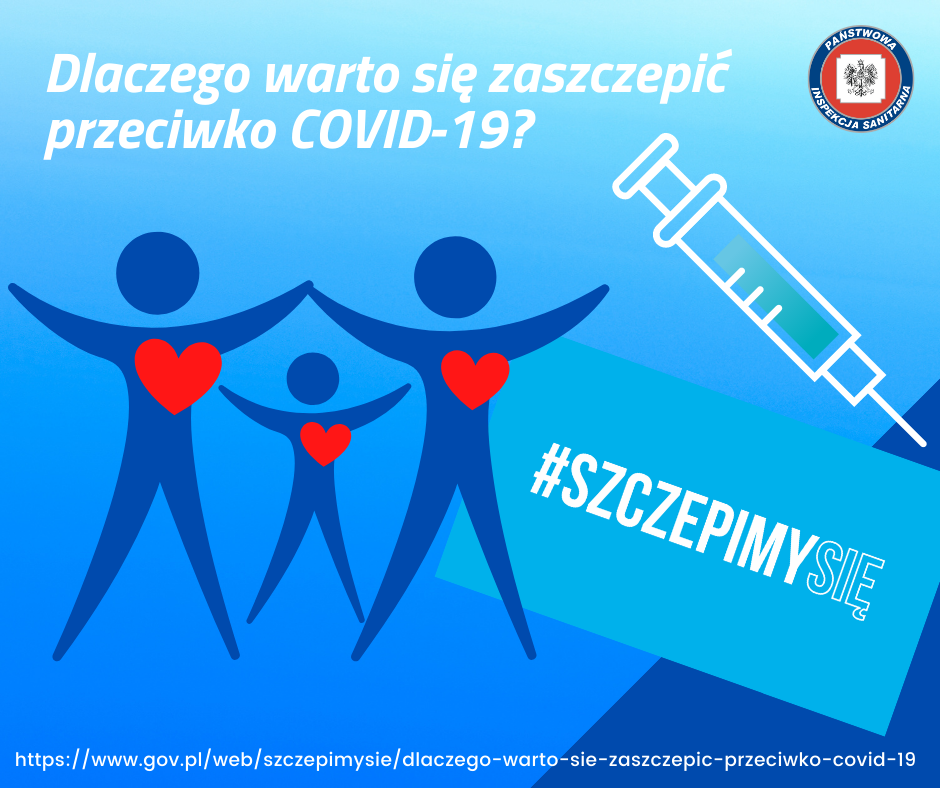 